В соответствии с постановлением Кабинета Министров Чувашской Республики от 01.06.2022 г. № 244 «О внесении изменений в постановление Кабинета Министров Чувашской Республики от 10 декабря . № 650 и установлении особенностей авансовых платежей при заключении государственных контрактов в 2022 году» администрация Красночетайского района Чувашской Республики                                  п о с т а н о в л я е т:Внести в постановление администрации Красночетайского района от                     13 декабря 2021 г. № 608 «О мерах по реализации решения Собрания депутатов Красночетайского района Чувашской Республики «О бюджете Красночетайского района Чувашской Республики на 2022 год и на плановый период 2023 и 2024 годов» следующие изменения:подпункт 4.4 пункта 4 изложить в следующей редакции: получатели средств бюджета Красночетайского района Чувашской Республики вправе предусматривать в заключаемых ими договорах (муниципальных контрактах) на поставку товаров, выполнение работ, оказание услуг авансовые платежи:а) по договорам (муниципальным контрактам) на поставку товаров, выполнение работ, оказание услуг, в отношении которых осуществляется казначейское сопровождение средств в соответствии с законодательством Российской Федерации и законодательством Чувашской Республики, – в размере от 50 до 
90 процентов суммы договора (муниципального контракта), но не более лимитов бюджетных обязательств на 2022 год, доведенных до них в установленном порядке на соответствующие цели;по договорам (муниципальным контрактам) о выполнении работ по строительству, реконструкции и капитальному ремонту объектов капитального строительства муниципальной собственности Красночетайского района Чувашской Республики, а также на приобретение объектов недвижимого имущества в муниципальную собственность Красночетайского района Чувашской Республики, в отношении которых не осуществляется казначейское сопровождение средств в соответствии с законодательством Российской Федерации и законодательством Чувашской Республики, – в размере до 20 процентов суммы договора (муниципального контракта), но не более лимитов бюджетных обязательств на      2022 год, доведенных до них в установленном порядке на соответствующие цели, или по отдельным решениям администрации Красночетайского района Чувашской Республики – в размере от 20 до 50 процентов суммы договора (муниципального контракта), но не более лимитов бюджетных обязательств на 2022 год, доведенных до них в установленном порядке на соответствующие цели;по остальным договорам (муниципальным контрактам), за исключением договоров (муниципальных контрактов), указанных в абзаце четвертом настоящего подпункта, в отношении которых не осуществляется казначейское сопровождение средств в соответствии с законодательством Российской Федерации и законодательством Чувашской Республики, – в размере до 50 процентов суммы договора (муниципального контракта), но не более лимитов бюджетных обязательств на 2022 год, доведенных до них в установленном порядке на соответствующие цели.В случае если исполнение договора (муниципального контракта), указанного в абзаце третьем настоящего подпункта, осуществляется в 2022 году и последующих годах, размер авансового платежа устанавливается в пределах лимитов бюджетных обязательств на 2022 год, доведенных в установленном порядке на соответствующие цели;б) в размере до 100 процентов суммы расходного обязательства, но не более лимитов бюджетных обязательств, доведенных на соответствующий финансовый год, - по договорам (муниципальным контрактам) об оказании услуг связи, обучении на курсах повышения квалификации, участии в научных, методических, научно-практических и иных конференциях и семинарах, об оплате стоимости проживания в период нахождения в служебных командировках работников, о подписке на печатные и электронные издания и об их приобретении, проведении Всероссийской олимпиады школьников; по договорам обязательного страхования гражданской ответственности владельцев транспортных средств, на осуществление почтовых расходов, приобретение авиа- и железнодорожных билетов, билетов для проезда городским и пригородным транспортом и путевок на санаторно-курортное лечение и в загородные детские оздоровительные лагеря; в размере до 100 процентов суммы заявки на получение наличных денежных средств, перечисляемых на расчетную (дебетовую) карту (без представления документов), - на приобретение горюче-смазочных материалов, почтовых марок и конвертов;в) получатели средств бюджета Красночетайского района Чувашской Республики при заключении договоров (муниципальных контрактов) о поставке товаров, выполнении работ, об оказании услуг обязаны не допускать просроченной кредиторской задолженности по принятым денежным обязательствам;2. Установить, что получатели средств бюджета Красночетайского района Чувашской Республики вправе в соответствии с частью 651 статьи 112 Федерального закона «О контрактной системе в сфере закупок товаров, работ, услуг для обеспечения государственных и муниципальных нужд» внести по соглашению сторон в заключенные до дня вступления в силу настоящего постановления договоры (муниципальные контракты) на поставку товаров, выполнение работ, оказание услуг изменения в части увеличения предусмотренных ими размеров авансовых платежей до размеров, определенных в соответствии с абзацами третьим – шестым подпункта 4.4 пункта 4  постановления администрации Красночетайского района Чувашской Республики от 13 декабря . № 608 «О мерах по реализации решения Собрания депутатов Красночетайского района Чувашской Республики «О бюджете Красночетайского района Чувашской Республики на 2022 год и на плановый период 2023 и 2024 годов» (в редакции настоящего постановления), с соблюдением размера обеспечения исполнения договора (муниципального контракта), устанавливаемого в соответствии с частью 6 статьи 96 Федерального закона «О контрактной системе в сфере закупок товаров, работ, услуг для обеспечения государственных и муниципальных нужд».3. Настоящее постановление вступает в силу с даты подписания.Глава администрации Красночетайского района                                                                           И.Н. МихопаровЧУВАШСКАЯ РЕСПУБЛИКА   АДМИНИСТРАЦИЯ КРАСНОЧЕТАЙСКОГО РАЙОНАЧУВАШСКАЯ РЕСПУБЛИКА   АДМИНИСТРАЦИЯ КРАСНОЧЕТАЙСКОГО РАЙОНА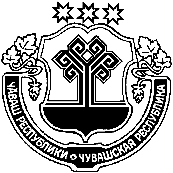 ЧĂВАШ РЕСПУБЛИКИХĔРЛĔ ЧУТАЙ РАЙОН администрацийĔПОСТАНОВЛЕНИЕ10.06.2022    № 391с. Красные ЧетаиПОСТАНОВЛЕНИЕ10.06.2022    № 391с. Красные ЧетаийышĂну10.06.2022  № 391Хĕрлĕ Чутай салиО внесении изменений в постановление администрации Красночетайского района от     13 декабря 2021 г. № 608 и установлении особенностей авансовых платежей при заключении муниципальных контрактов в 2022 году  О внесении изменений в постановление администрации Красночетайского района от     13 декабря 2021 г. № 608 и установлении особенностей авансовых платежей при заключении муниципальных контрактов в 2022 году  